Они живут рядом с человеком.Цель: Формировать у детей представление о домашних животных.Задачи: Вызвать интерес к занятиям по ознакомлению с окружающим. Закреплять названия домашних животных и их детёнышей, где они живут, чем питаются. Какую пользу получает от них человек. Развивать зрительную память, внимание, моторику рук, связную речь. Поддерживать интерес к живой природе. Воспитывать в детях доброту, формировать заботливое отношение к животным.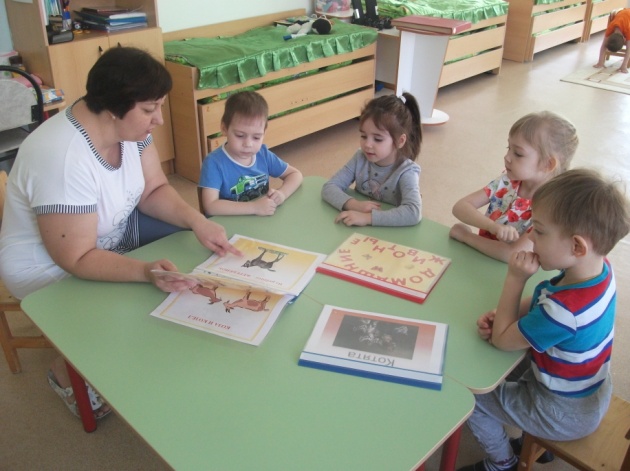 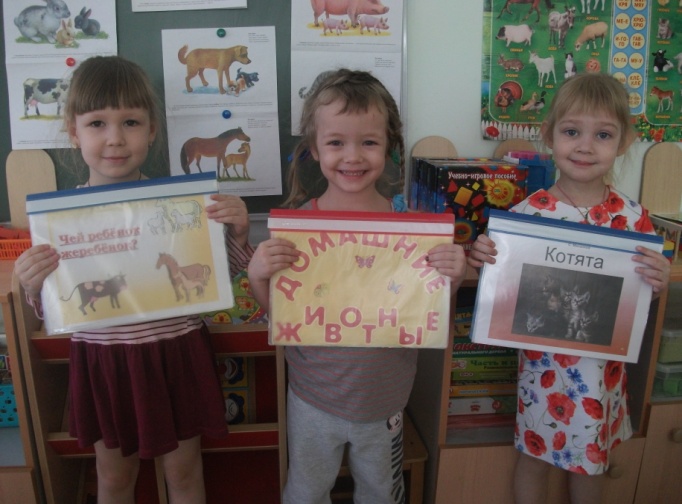 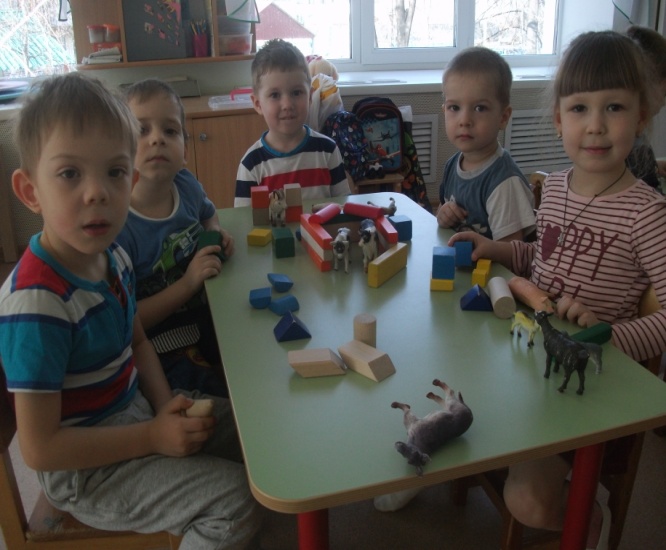 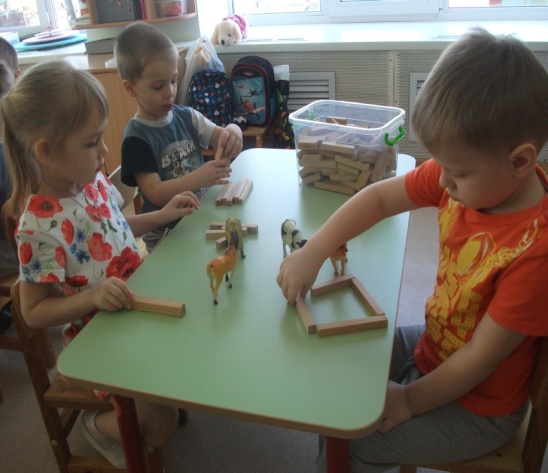 